Resko, dnia 02.06.2021 r.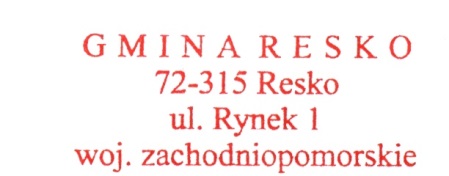 ...............................................................                                                                   pieczęć zamawiającegoZAPYTANIE OFERTOWE Nr ZP.271.6.21.ZPOFW związku z realizacją zasady konkurencyjności, zwracam się z zapytaniem ofertowym o cenę. Zapytanie jest elementem rozpoznania rynku.Zamawiający: Gmina Resko reprezentowana przez  Burmistrza Reska, p. Arkadiusza Czerwińskiego, ul. Rynek 1, 72-315 Resko, tel. 91 39 51 503,  fax. 91 39 51 205  e-mail: zamowienia@resko.plOpis przedmiotu zamówienia:Wykonanie projektów budowalnych i wykonawczych:Przebudowa drogi ul. Dzierżona, Górna, Chopina w miejscowości Resko wraz z infrastrukturą techniczną, (orientacyjna długość planowanej do przebudowy drogi 985 m)Przebudowa drogi ul. Kolejowej w miejscowości Resko wraz z infrastrukturą techniczną, (orientacyjna długość planowanej do przebudowy drogi 200 m)Przebudowa drogi w miejscowości Lubień Dolny wraz z infrastrukturą techniczną, (orientacyjna długość planowanej do przebudowy drogi 500 m)Zakres planowanych do wykonania opracowań projektowych wskazany został na załączonych mapach:Przebudowa drogi ul. Dzierżona, Górna, Chopina w miejscowości Resko wraz z infrastrukturą techniczną, Załącznik 3Przebudowa drogi ul. Kolejowej w miejscowości Resko wraz z infrastrukturą techniczną, Załącznik 4Przebudowa drogi w miejscowości Lubień Dolny wraz z infrastrukturą techniczną, Załącznik 5Zadanie obejmuje uzyskanie niezależnych pozwoleń na budowę/ zgłoszeń robót w zakresie planowanych przebudów dróg wraz z infrastruktura techniczną. Z uwzględnieniem miejsca składania wniosków tj. Zachodniopomorski Urząd Wojewódzki w Szczecinie oraz Starostwo Powiatowe w Łobzie.Kategoria ruchu projektowanych dróg – w zależności od obciążenia ruchem drogowym.Zakres zadania obejmuje miedzy innymi:Uzyskanie decyzji o lokalizacji inwestycji celu publicznego dla przebudowy dróg wraz z infrastruktura techniczną, w przypadku wymaganym uzyskanie również decyzji środowiskowych.Wykonanie map do celów projektowych dla wszystkich projektowanych odcinków przebudowy dróg wraz z infrastrukturą techniczną oraz pozyskanie map zasadniczych dla realizacji zadania.Zakres map swoim obszarem powinien obejmować teren wymagany dla realizacji projektów drogowych wraz z wymaganymi projektami branżowymi z uwzględnieniem możliwości odprowadzania wód opadowych z projektowanych nawierzchni terenów utwardzonych dróg i chodników w tym również do środowiska. Wykonawca w zakresie przygotowania map powinien wykonać szczegółowy pomiar rzędnych wysokościowych terenu oraz infrastruktury w celu właściwej realizacji zadania.Wykonanie badań geologicznych we wszystkich lokalizacjach projektowanych przebudów dróg wraz z infrastrukturą techniczną. (Odwierty badawcze maksimum co 150 m)Usuniecie kolizji przebudowy dróg oraz zagospodarowania terenu z istniejącymi sieciami uzbrojenia terenuProjekty drogowe przebudowy dróg wraz z infrastrukturą techniczną we wszystkich wskazanych w zapytaniu lokalizacjach.Projekt budowy sieci kanalizacji deszczowej dla potrzeb przebudowy dróg wraz z infrastrukturą techniczną we wskazanych lokalizacjach.Projekt budowy oświetlenia drogowego przebudowywanych dróg wraz z infrastrukturą techniczną oraz projekt przebudowy linii napowietrznej na kablową w m. Lubień Dolny oraz na ul. Chopina w Resku, wraz z projektem przyłączy na działkach prywatnych w związku z przebudowywana linią napowietrzną na kablową.Projekty branży telekomunikacyjnej uwzgledniające usunięcie kolizji projektowanych przebudowywanych dróg wraz z infrastruktura techniczną z istniejącym uzbrojeniem terenu oraz wykonania kanałów technologicznych.Wykonanie operatów wodnoprawnych (minimum 1) wraz z uzyskaniem pozwolenia wodnoprawnego dla odprowadzania wód opadowych z odcinków przebudowywanych dróg.W zakresie opracowywanych dokumentacji projektowych Wykonawca winien uzyskać wymagane warunki techniczne od gestorów sieci.Dokumentacje projektowe opracować w oparciu o ustalenia i uzgodnienia z Zamawiającym. Projekty uzgodnić z właścicielami nieruchomości, na których realizowane są inwestycje, również z właścicielami prywatnych nieruchomości w zakresie przebudowywanej linii napowietrznej na kablową.Przygotowania materiałów obejmujących dane wymagane do wycinki drzew i krzewów w celu uzyskania zgody na ich wycinkę.Uzyskanie wszystkich wymaganych decyzji i uzgodnień niezbędnych do uzyskania pozwolenia na budowę lub zgłoszenia robót.Opracowanie i zatwierdzenie projektów stałej organizacji ruchu dla planowanych przebudów dróg wraz z infrastrukturą techniczną.W zakresie przebudowy drogi ul. Dzierżona, Górna, Chopina w miejscowości Resko wraz z infrastrukturą techniczną, zakres drogowy oraz związany z nim zakres kanalizacji deszczowej obejmuje ul. Dzierżona i Górną wraz z włączeniem do ul. Chopina, natomiast na całym wskazanym zakresie projektuje się przebudowę linii napowietrznej na kablową wraz z budową oświetlenia drogowego.Obszar przebudowywanych dróg określny został na załącznikach graficznych. (załącznik 3 - załącznik 5).W zakresie dokumentacji projektowych uwzględnić należy wszystkie koszty wymagane dla realizacji wskazanych w zapytaniu opracowań projektowych.Dokumentacje projektowe wykonać należy zgodnie z ustawą Prawo Budowlane.Wszystkie rozwiązania projektowe należy uzgodnić z Zamawiającym.W ramach zamówienia opracować należy trzy odrębne dokumentacje projektowe wraz ze specyfikacjami technicznymi, kosztorysami, przedmiarami robót oraz projektami stałej organizacji ruchu odrębnie dla tematu:Przebudowa drogi ul. Dzierżona, Górna, Chopina w miejscowości Resko wraz z infrastrukturą techniczną,Przebudowa drogi ul. Kolejowej w miejscowości Resko wraz z infrastrukturą techniczną,Przebudowa drogi w miejscowości Lubień Dolny wraz z infrastrukturą techniczną,Dokumentację przygotować należy dla każdego tematu oddzielnie w 6 egzemplarzach, cztery egzemplarze projektu budowlanego oraz dwa egzemplarze projektu wykonawczego i dwa egzemplarze zatwierdzonego projektu stałej organizacji ruchu. Dokumentację dotyczącą badań geologicznych należy dostarczyć oddzielnie dla każdego z tematów. Dokumentację projektu budowlanego i wykonawczego wraz ze specyfikacjami technicznymi wykonania i odbioru robót oraz kosztorysami, projektami stałej organizacji ruchu oraz dokumentacją dotyczącą badań geologicznych załączyć na nośniku CD/DVDProjekty należy uzgodnić z Zamawiającym oraz w wymaganym zakresie z właścicielami sieci infrastruktury technicznej.Przedmiot zamówienia obejmuje również pełnienie nadzoru autorskiego przy realizacji budowy. Wykonawca uwzględni koszt nadzoru autorskiego w cenie oferty.Wykonawca musi wykazać, że dysponuje lub będzie dysponowałco najmniej jednym projektantem posiadającym uprawnienia do projektowania w specjalności drogowej bez ograniczeń, posiadającym w przeciągu ostatnich 5 lat doświadczenie zawodowe polegające na wykonaniu co najmniej jednej usługi polegającej na zaprojektowaniu drogi o długości minimum 500 m wraz z infrastrukturą towarzyszącą w postaci sieci branży elektrycznej i sanitarnej, oraz zaprojektowaniu co najmniej jednej drogi klasy Z lub wyższej o długości minimum 500 m wraz z infrastrukturą towarzyszącą w postaci sieci branży elektrycznej i sanitarnej.co najmniej jednym projektantem posiadającym uprawnienia do projektowania w specjalności instalacyjnej w zakresie sieci i instalacji sanitarnych bez ograniczeń.co najmniej jednym projektantem posiadającym uprawnienia do projektowania w specjalności instalacyjnej w zakresie sieci i instalacji elektroenergetycznych bez ograniczeń.co najmniej jednym projektantem posiadającym uprawnienia do projektowania w specjalności instalacyjnej w zakresie sieci i instalacji i urządzeń telekomunikacyjnych bez ograniczeń.Zamawiający ustala następujące terminy realizacji Zamówienia:opracowanie i przekazanie Zamawiającemu map do celów projektowych dla wszystkich wskazanych lokalizacji: do 29.10.2021 r. Podstawę odbioru map stanowił protokół odbioru częściowego.opracowanie projektów ujętych w zakresie Zamówienia do 17.01.2022 r.Zamawiający przewiduje fakturowanie częściowe według następującej zasady:Pierwsza faktura po przekazaniu przez Wykonawcę map do celów projektowych w wysokości do 10 000 zł brutto.Faktura końcowa za wykonanie usługi zostanie zrealizowana po wykonaniu całego przedmiotu zamówienia.Zamawiający dokona odbioru końcowego i płatności końcowej za zrealizowany przedmiot zamówienia nie wcześniej niż 17.01.2022 r. Płatność zostanie zrealizowana po uzyskaniu pozwolenia na budowę lub zgłoszenia robót dla każdego z projektów w zakresie zamówienia.Wykonawca zapłaci Zamawiającemu karę umowną za zwłokę w realizacji przedmiotu umowy w wysokości 0,5% wynagrodzenia umownego brutto za zakres związany z opracowaniem map do celów projektowych za każdy dzień zwłoki w stosunku do terminu, o którym mowa w pkt 9a) . Kwota kary umownej zostanie potrącona z kwoty faktury.Wykonawca zapłaci Zamawiającemu karę umowną za zwłokę w realizacji przedmiotu umowy w wysokości 0,5% wynagrodzenia umownego brutto dotyczącego pozostałej części zamówienia, za każdy dzień zwłoki w stosunku do terminu, o którym mowa w pkt 9b). Kwota kary umownej zostanie potrącona z kwoty faktury.Wykonawca uzyska w imieniu Zamawiającego wymagane zgłoszenia/ pozwolenia na budowę dla zakresów opracowań projektowych wskazanych w niniejszym zapytaniu.Kryterium oceny ofert: cena 100%, Zamawiający udzieli zamówienia Wykonawcy, który zaoferuje najniższą cenę za wykonanie przedmiotu zamówienia.Cena za opracowanie map do celów projektowych nie może być większa niż 7% całkowitej ceny oferty. Jeżeli cena za opracowanie map do celów projektowych będzie wyższa niż 7% ceny całkowitej oferty, wówczas oferta zostanie odrzucona jako nieodpowiadająca treści zapytania ofertowego.Sposób przygotowania oferty:Ofertę należy złożyć w formie pisemnej (skan wypełnionego, podpisanego formularza ofertowego lub uzupełniony formularz ofertowy opatrzony podpisem elektronicznym oraz załącznik z wykazem osób), lub poprzez wypełnienie aktywnego formularza na stronie platformazakupowa.pl  link do postępowania: https://platformazakupowa.pl/transakcja/466263 nie później niż do dnia 15.06.2021 r. do godz. 12:00. Do oferty należy załączyć wykaz osób, które będą brały udział w realizacji zamówienia, wraz z informacją o ich kwalifikacjach i doświadczeniu zawodowym w przypadku projektanta branży drogowej oraz wskazać podstawy do dysponowania tymi osobami.Termin złożenia oferty: ofertę złożyć należy do dnia 15.06.2021 r., do godz. 12:00.Załącznik nr 1 do zapytania ofertowego nr ZP.271.4.21.ZPOFOFERTA
Wykonanie projektów budowalnych i wykonawczych:Przebudowa drogi ul. Dzierżona, Górna, Chopina w miejscowości Resko wraz z infrastrukturą techniczną,Przebudowa drogi ul. Kolejowej w miejscowości Resko wraz z infrastrukturą techniczną,Przebudowa drogi w miejscowości Lubień Dolny wraz z infrastrukturą technicznąDANE WYKONAWCY:Zgodnie ze specyfikacją określoną w zapytaniu ofertowym ZP.271.4.21.ZPOFoferuję wykonanie zamówienia za cenę brutto: …………………….zł , ……………… zł netto, stawka podatku VAT ….. %w tym za:Przebudowa drogi ul. Dzierżona, Górna, Chopina w miejscowości Resko wraz z infrastrukturą techniczną …………………………………………………………………………..……………………….….…….…. zł bruttoPrzebudowa drogi ul. Kolejowej w miejscowości Resko wraz z infrastrukturą techniczną …………………………………………………………………………………..………….……….........……. zł bruttoPrzebudowa drogi w miejscowości Lubień Dolny wraz z infrastrukturą techniczną ……….………………………………………………………………………………………………....……. zł bruttoOpracowanie map do celów projektowych……….………………………………………………………………………………………………....……. zł bruttoOświadczenia Wykonawcy: Uważam się za związanego ofertą przez okres 30 dni od dnia składania ofert.2.	Dysponuję wiedzą, doświadczeniem, potencjałem technicznym, ekonomicznym i finansowym niezbędnym do prawidłowego zrealizowania przedmiotu zamówienia.3. W załączeniu przedkładam wykaz osób, które będą brały udział w realizacji zamówienia, wraz z informacją o ich kwalifikacjach oraz z podaniem podstawy do dysponowania tymi osobami.……………………………………                        ………………………………………….Pieczęć Wykonawcy                                                      data i podpis osoby uprawnionej/ 
                                                                                       podpis elektroniczny/profilem zaufanym/                  
                                                                                podpis osobisty
Załącznik nr 2 do zapytania ofertowego nr ZP.271.4.21.ZPOFWykaz osóbktóre będą uczestniczyć w realizacji zadania pn.:Wykonanie projektów budowalnych i wykonawczych:Przebudowa drogi ul. Dzierżona, Górna, Chopina w miejscowości Resko wraz z infrastrukturą techniczną,Przebudowa drogi ul. Kolejowej w miejscowości Resko wraz z infrastrukturą techniczną,Przebudowa drogi w miejscowości Lubień Dolny wraz z infrastrukturą techniczną……………………………………                        ………………………………………….   Pieczęć Wykonawcy                                                       data i podpis osoby uprawnionej/ 
                                                                                       podpis elektroniczny/profilem zaufanym/                  
                                                                                podpis osobisty
NAZWA/ IMIĘ, NAZWISKO:ADRES:   NIP/ REGON/ PESELTEL./FAX:E-MAIL:   Imię i nazwiskoPrzewidywana funkcja w trakcie realizacji zadaniaPosiadane uprawnienia oraz doświadczenie zawodowe Podstawa do dysponowania osobą (umowa o pracę, umowa zlecenie itp.)Projektant specjalności drogowejNależy wskazać doświadczenie zawodowe zgodnie z pkt 2, ppkt 9, lit. aProjektantsieci i instalacji sanitarnychProjektantsieci i instalacji elektroenergetycznychProjektantsieci i instalacji telekomunikacyjnych